            REPUBLIKA HRVATSKA 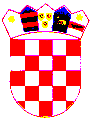 SPLITSKO – DALMATINSKA ŽUPANIJA                      GRAD OMIŠ                    GradonačelnikKLASA: 550-01/21-01/22URBROJ: 2155/01-02-21-01 Omiš, 23. veljače 2021. g.Na  temelju odredbi čl. 11. Zakona o pravu na pristup informacijama (Narodne novine br. 25/13 i 85/15) i čl. 39. Statuta Grada Omiša (Službeni glasnik Grada Omiša br. 4/09 , 9/10, 2/13, 10/13, 1/18 i 8/18) Gradonačelnik Grada Omiša dana 23. veljače 2021. godine donosiZ A K L J U Č A KZadužuje se Upravni odjel za gospodarstvo i društvene djelatnosti Grada Omiša za provedbu postupka savjetovanja sa zainteresiranom javnošću o prijedlogu Izmjena i dopuna Odluke o socijalnoj skrbi Grada Omiša (Službeni glasnik Grada Omiša br. 1/2017, 1/2018 i 7/2019).Savjetovanje će se provesti putem službenih mrežnih stranica Grada Omiša, u trajanju od 30 dana, odnosno od 24. veljače do 26. ožujka 2021.g. U navedenom razdoblju, za predmetni dokument, moguće je dostaviti prijedloge i primjedbe, osobno ili poštom na adresu: Grad Omiš, Trg kralja Tomislava 5/1, 21310 Omiš odnosno elektronskim putem na e-mail adresu: nip@omis.hrPo isteku roka za dostavu prijedloga i primjedbi izradit će se i objaviti izvješće o obavljenom savjetovanju na službenim mrežnim stranicama Grada Omiša   GRADONAČELNIK  Ivo Tomasović, dipl.oec.DOSTAVITI:1.  Službene mrežne stranice Grada Omiša, www.omis.hr 2.  Upravni odjel za gospodarstvo i društvene djelatnosti Grada Omiša,3.  Pismohrana.